Pielikums Nr.2“Vilzēnu kūts”, Braslavas pagasts, kadastra apzīmējums: 6644 005 0055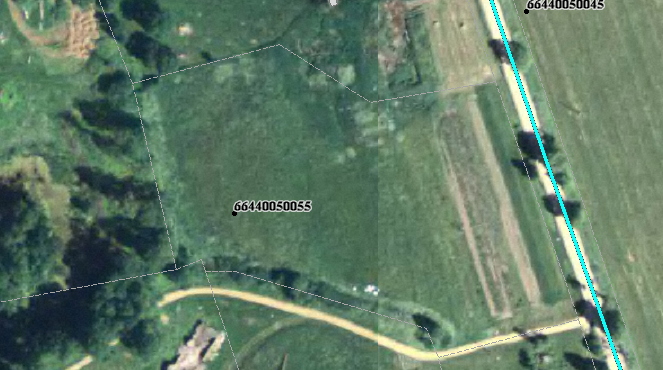 Sagatavoja: G.Meļķe-Kažoka